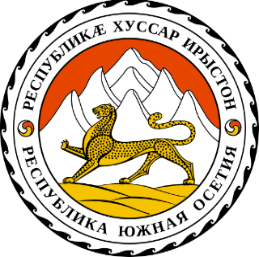 РЕСПУБЛИКÆ ХУССАР ИРЫСТОНЫ ЦЕНТРАЛОН ÆВЗАРÆН КЪАМИСЦЕНТРАЛЬНАЯ ИЗБИРАТЕЛЬНАЯ КОМИССИЯ РЕСПУБЛИКИ ЮЖНАЯ ОСЕТИЯУ Ы Н А Ф Ф ÆП О С Т А Н О В Л Е Н И Е№ 55/5                                                                                                             21 декабря 2023 годаЦхинвалО вопросах, связанных с оформлением, приемом и проверкой Центральной избирательной комиссией Республики Южная Осетия подписных листов с подписями избирателей, собранными в поддержку выдвижения республиканских списков кандидатов в депутаты Парламента Республики Южная Осетия восьмого созыва,  иных связанных с ними документовВ соответствии со статьями 25, 41 и 42 Конституционного закона Республики Южная Осетия "О выборах депутатов Парламента Республики Южная Осетия" Центральная избирательная комиссия Республики Южная Осетия постановляет:1. Утвердить Порядок оформления, приема и проверки Центральной избирательной комиссией Республики Южная Осетия подписных листов с подписями избирателей, собранными в поддержку выдвижения республиканских списков кандидатов в депутаты Парламента Республики Южная Осетия восьмого созыва, и иных связанных с ними документов                 (приложение № 1).2. Утвердить Рекомендации по оформлению папок с подписными листами, составлению протокола об итогах сбора подписей избирателей, собранных в поддержку выдвижения республиканских списков кандидатов в депутаты Парламента Республики Южная Осетия восьмого созыва и представлению их в Центральную избирательную комиссию Республики Южная Осетия (приложение № 2).3. Опубликовать настоящее Постановление на официальном сайте Центральной избирательной комиссии Республики Южная Осетия в сети "Интернет.ПредседательЦентральной избирательной комиссииРеспублики Южная Осетия                                                                                             Э.Р. Гагиева                                                              СекретарьЦентральной избирательной комиссииРеспублики Южная Осетия                                                                                            К.И. Авлохова   Приложение № 1УТВЕРЖДЕНПостановлением Центральной избирательной комиссии                                                                        Республики Южная Осетия                                                                              от 21 декабря 2023 г. № 55/5Порядокоформления, приема и проверки Центральной избирательной комиссией Республики Южная Осетия подписных листов с подписями избирателей,собранными в поддержку выдвижения республиканских списковкандидатов в депутаты Парламента Республики Южная Осетия восьмого созыва, и иных связанных с ними документов1. Общие положения1.1. Настоящий Порядок разработан в целях реализации Конституционного закона Республики Южная Осетия от 29.12.2018 № 51 "Об основных гарантиях избирательных прав и права на участие в референдуме граждан Республики Южная Осетия", Конституционного закона Республики Южная Осетия от 30.03.2018 № 141                     "О выборах депутатов Парламента Республики Южная Осетия"                                           (далее – Конституционный закон), с учетом положений Постановления Центральной избирательной комиссии Республики Южная Осетия от 21.12.2023 г. № 55/3 "О Положении о Рабочей группе по приему и проверке избирательных документов, представляемых в Центральную избирательную комиссию Республики Южная Осетия при проведении выборов депутатов Парламента Республики Южная Осетия восьмого созыва", иных актов Центральной избирательной комиссии Республики Южная Осетия.1.2. В случае если в поддержку республиканского списка кандидатов осуществлялся сбор подписей избирателей в Центральную избирательную комиссию Республики Южная Осетия не позднее чем за 35 дней до дня голосования до 18 часов по местному времени уполномоченным представителем политической партии представляются:1.2.1. Пронумерованные и сброшюрованные в папки (не более 100 листов в одной папке) по административно-территориальным единицам Республики Южная Осетия, на территории которых осуществлялся сбор подписей избирателей, подписные листы с подписями избирателей, собранными в поддержку выдвижения республиканского списка кандидатов в депутаты Парламента Республики Южная Осетия восьмого созыва, в количестве не менее 1500 и не более 1875 подписей избирателей, при этом на одну административно-территориальную единицу Республики Южная Осетия должно приходиться не менее 150 подписей избирателей, обладающих активным избирательным правом в данной административно-территориальной единице Республики Южная Осетия.Заголовок подписного листа, в том числе дата голосования и дата заверения Центральной избирательной комиссией Республики Южная Осетия республиканского списка кандидатов в депутаты Парламента Республики Южная Осетия восьмого созыва должны быть выполнены в печатном виде.Форма подписного листа установлена приложением № 1 к Конституционному закону;1.2.2. Протокол об итогах сбора подписей избирателей в поддержку выдвижения республиканского списка кандидатов в печатном виде на бумажном носителе в двух по форме, установленной Центральной избирательной комиссией Республики Южная Осетия;1.2.3. Копия документа, подтверждающего оплату изготовления подписных листов за счет средств избирательного фонда.1.3. При проверке подписных листов вправе присутствовать уполномоченные представители политических партий, представивших для регистрации выдвинутых ими республиканских списков кандидатов необходимое количество подписей избирателей.1.4. Уполномоченные представители политических партий, представившие в Центральную избирательную комиссию Республики Южная Осетия для регистрации выдвинутых ими республиканских списков кандидатов документы, в том числе подписные листы с подписями избирателей, собранными в поддержку выдвижения республиканских списков кандидатов, извещаются в письменной форме (примерное содержание письменного сообщения приведено в приложении № 1 к настоящему Порядку) о проведении в Центральной избирательной комиссии Республики Южная Осетия проверки подписных листов. Извещение подписывается руководителем Рабочей группы по приему и проверке избирательных документов, представляемых в Центральную избирательную комиссию Республики Южная Осетия при проведении выборов депутатов Парламента Республики Южная Осетия восьмого созыва (далее - Рабочая группа).Почтовый адрес, адрес электронной почты и телефон для направления извещения представляются уполномоченными представителями политических партий при представлении подписных листов.Отметка о направлении извещения проставляется руководителем Рабочей группы в Журнале передачи извещений о проведении проверки подписных листов (форма журнала приведена в приложении № 2 к настоящему Порядку).Присутствие уполномоченных представителей политических партий, направленных политическими партиями, при проведении проверки подписных листов фиксируется уполномоченным членом Рабочей группы в Журнале учета присутствия уполномоченных представителей политических партий, представивших для регистрации республиканского списка кандидатов необходимое количество подписей избирателей, направленных такими политическими партиями, при проведении проверки подписных листов (форма журнала приведена в приложении № 3 к настоящему Порядку).1.5. Для обеспечения прохода в помещение, где осуществляется проверка подписных листов, уполномоченные представители политических партий, направленные политическими партиями, заблаговременно сообщают в Рабочую группу сведения о лицах, которые будут присутствовать при проведении проверки (примерная форма уведомления приведена в приложении № 4 к настоящему Порядку).1.6. По окончании рабочего дня помещение, в котором хранятся подписные листы и иные связанные с ними документы, должно быть опечатано. При опечатывании и снятии печати могут присутствовать уполномоченные представители политических партий, представивших для регистрации выдвинутых ими республиканских списков кандидатов необходимое количество подписей избирателей.2. Порядок приема подписных листов и иныхсвязанных с ними документов2.1. Подписные листы и иные связанные с ними документы представляются уполномоченным представителем политической партии, выдвинувшей республиканский список кандидатов.Прием документов, указанных в пункте 1.2 настоящего Порядка, иных избирательных документов, необходимых для регистрации республиканских списков кандидатов, осуществляется уполномоченным(и) членом (членами) Рабочей группы.2.2. При приеме документов, указанных в пункте 1.2 настоящего Порядка проверяется соответствие фактического количества представленных подписных листов количеству, указанному в протоколе об итогах сбора подписей избирателей. При выявлении превышения максимально допустимого количества представленных подписей избирателей уполномоченному представителю политической партии предлагается самостоятельно исключить необходимое количество подписей. Если уполномоченный представитель политической партии отказывается от этого права, Рабочая группа (уполномоченные члены комиссии) принимает максимально разрешенное количество подписей, при этом отсчет производится последовательно, начиная с первой подписи избирателя первого подписного листа первой папки, до достижения установленного количества.2.3. Документы,  указанные в пункте 1.2 настоящего Порядка не регистрируются и возвращаются уполномоченному представителю политической партии в случае несоответствия фактического количества представленных подписных листов количеству, указанному в протоколе об итогах сбора подписей избирателей. 2.4. Протокол об итогах сбора подписей избирателей регистрируется в порядке, установленном Инструкцией по делопроизводству в Центральной избирательной комиссии Республики Южная Осетия для регистрации входящих документов. Подписные листы регистрируются как приложение к протоколу. Каждая папка с подписными листами заверяется штампом Центральной избирательной комиссии Республики Южная Осетия (форма оттиска штампа приведена в приложении № 5 к настоящему Порядку), а уполномоченному представителю политической партии выдается подтверждение в письменной форме о приеме подписных листов с указанием количества принятых подписных листов и заявленного количества подписей, даты и времени приема подписных листов (форма подтверждения приема подписных листов приведена в приложении № 6 к настоящему Порядку).3. Порядок проверки подписных листов3.1. Процедура проверки подписных листов.3.1.1. Проверка подписных листов осуществляется в течение десяти календарных дней со дня, в который уполномоченному представителю политической партии выдан документ, подтверждающий прием представленных для регистрации республиканского списка кандидатов документов, в том числе подписных листов с подписями избирателей, собранными в поддержку выдвижения республиканского списка кандидатов.3.1.2. В ходе проверки подписных листов проверяется соблюдение порядка сбора подписей избирателей, оформления подписных листов, достоверность содержащихся в них сведений об избирателях и лицах, осуществлявших сбор подписей избирателей, а также достоверность подписей избирателей, лиц, осуществлявших сбор подписей избирателей, и уполномоченных представителей политической партии.3.1.3. Проверке подлежат все подписи избирателей и соответствующие им сведения, содержащиеся в подписных листах, отобранных для проверки. По результатам проверки подпись избирателя может быть признана достоверной либо недостоверной и (или) недействительной.3.1.4. Проверка подписных листов осуществляется путем последовательного изучения всех содержащихся в них сведений с использованием кодов нарушений (таблица кодов нарушений приведена в приложении № 7 к настоящему Порядку).3.1.5. Подпись избирателя признается проверяющим недействительной при обнаружении нарушений, указанных в частях 7 и 9 статьи 42 Конституционного закона.3.1.6. Подпись избирателя признается проверяющим недостоверной (недействительной) при установлении нарушений, указанных в части 8, пунктах 5 и 10 части 9 статьи 42 Конституционного закона, на основании заключения эксперта, привлеченного к проверке.В соответствии с частью 3 статьи 42 Конституционного закона заключение эксперта излагается в письменной форме в ведомости проверки подписных листов или ином документе. Заключение эксперта может служить основанием для признания недостоверной и (или) недействительной подписи избирателя, содержащейся в подписном листе.При необходимости эксперты могут использовать сведения об избирателе, имеющиеся в информационных базах данных соответствующих государственных органов.3.1.7. Для подтверждения персональных данных избирателей, содержащихся в подписных листах в Министерство внутренних дел Республики Южная Осетия направляется запрос, подготовленный руководителем Рабочей группы и подписанный Председателем Центральной избирательной комиссии Республики Южная Осетия, в целях получения официальной справки о достоверности сведений, содержащихся в подписных листах (форма запроса приведена в  приложениях № 8 и № 9 к настоящему Порядку).Запросы в Министерство внутренних дел Республики Южная Осетия направляются нарочным.Подпись избирателя признается проверяющим недействительной при установлении нарушений, указанных в пункте 2 части 9 статьи 42 Конституционного закона, на основании официальной справки Министерства внутренних дел Республики Южная Осетия либо заключения эксперта, привлеченного к проверке.3.2. Оформление результатов проверки.3.2.1. Результаты проверки подписных листов заносятся проверяющим в ведомости проверки подписных листов (форма ведомости приведена в приложении № 10 к настоящему Порядку), в которых указываются основания (причины) признания подписей избирателей недостоверными и (или) недействительными (в виде кодов нарушений) с указанием номеров папки, подписного листа и строки в подписном листе, в которых содержится каждая из таких подписей (в соответствии с таблицей кодов нарушений).Ведомость проверки подписных листов составляется на каждую проверяемую папку и может быть составлена на одном или нескольких листах.Каждый лист ведомости проверки подписных листов подписывается проверяющим и (или) экспертом (экспертами) в случае, если недостоверной и (или) недействительной подпись (подписи) признавалась (признавались) на основании его (их) заключения (заключений). Если заключение эксперта (экспертов) составлено в виде отдельного документа, то оно прилагается к ведомости проверки подписных листов.3.2.2. После окончания проверки подписных листов Рабочая группа рассматривает ведомости проверки подписных листов, заключения экспертов, справки Министерства внутренних дел Республики Южная Осетия о достоверности сведений, содержащихся в подписных листах, и иные документы, на основании которых соответствующие подписи избирателей были признаны недостоверными и (или) недействительными.3.2.3. По результатам рассмотрения и обобщения информации, содержащейся в ведомостях проверки подписных листов, составляется итоговый протокол проверки подписных листов, представленных уполномоченным представителем политической партии (форма итогового протокола приведена в приложении № 11 к настоящему Порядку).Итоговый протокол подписывается руководителем Рабочей группы. В итоговом протоколе указываются дата и время его подписания, а также дата и время получения его копии уполномоченным представителем политической партии.3.2.4. Копия итогового протокола проверки подписных листов заверяется руководителем Рабочей группы с проставлением печати Центральной избирательной комиссии Республики Южная Осетия (форма заверительной надписи приведена в приложении № 12 к настоящему Порядку) и передается уполномоченному представителю политической партии не позднее чем за двое суток до заседания Центральной избирательной комиссии Республики Южная Осетия, на котором будет рассматриваться вопрос о регистрации республиканского списка кандидатов данной политической партии либо об отказе в его регистрации.3.2.5. Итоговый протокол прилагается к решению Центральной избирательной комиссии Республики Южная Осетия о регистрации республиканского списка кандидатов либо об отказе в его регистрации. Внесение изменений в протокол после принятия соответствующего решения не допускается.4. Хранение подписных листов и иных документов4.1. После завершения проверки подписные листы, ведомости проверки подписных листов, заключения экспертов в письменной форме, официальные справки, а также протоколы об итогах сбора подписей избирателей, протоколы итогов проверки подписных листов хранятся отдельно по каждой политической партии.Ответственность за сохранность подписных листов и иных связанных с ними документов несет руководитель Рабочей группы.4.2. Члены Рабочей группы в течение 10 дней со дня официального опубликования результатов выборов депутатов Парламента Республики Южная Осетия передают на хранение в архив Центральной избирательной комиссии Республики Южная Осетия документы, указанные в пункте 4.1 настоящего Порядка. Подготовку документов и их передачу в архив организует руководитель Рабочей группы.Указанные документы хранятся в Центральной избирательной комиссии Республики Южная Осетия не менее одного года со дня официального опубликования результатов выборов. По истечении срока хранения они уничтожаются по акту в установленном порядке (при условии отсутствия рассматриваемых в судебном порядке споров).                                       Приложение № 1к Порядку оформления, приема и проверки подписных листовЦентральной избирательной комиссиейРеспублики Южная Осетия с подписями избирателей,собранными в поддержку выдвиженияреспубликанских списков кандидатовв депутаты Парламента Республики Южная Осетия восьмого созыва, и иных связанных с ними документов    Уведомляем Вас, что с ___________________ по адресу: ______________________________                                                                 (дата, время)__________________________________________ запланировано проведение проверки подписейизбирателей, собранными   в   поддержку выдвижения республиканского списка кандидатов в депутаты Парламента Республики Южная Осетия восьмого созыва.__________________________________________________________________________________.                                                                       (наименование политической партии) Конституционным законом Республики Южная Осетия "Об основных гарантиях избирательных прав и права на участие в референдуме Республики Южная Осетия" определено право присутствия при осуществлении названной процедуры уполномоченных представителей политических   партий, представивших для регистрации выдвинутых ими республиканских списков кандидатов необходимое количество подписей избирателей.          Просим Вас заблаговременно направить в ЦИК РЮО по адресу город Цхинвал, улица Сталина, 18, 3 этаж информацию   о   лице, которое будет осуществлять   представительство Вашей политической партии, указав его фамилию, имя, отчество, номер телефона, адрес электронной почты.          Приложение № 2к Порядку оформления, приема и проверки подписных листовЦентральной избирательной комиссиейРеспублики Южная Осетия с подписями избирателей,собранными в поддержку выдвиженияреспубликанских списков кандидатовв депутаты Парламента Республики Южная Осетия восьмого созыва, и иных связанных с ними документовЖурналпередачи извещений о проведении проверки подписных листовПриложение № 3к Порядку оформления, приема и проверки подписных листовЦентральной избирательной комиссиейРеспублики Южная Осетия с подписями избирателей,собранными в поддержку выдвиженияреспубликанских списков кандидатовв депутаты Парламента Республики Южная Осетия восьмого созыва, и иных связанных с ними документовЖурналучета присутствия уполномоченных представителей политических партий, представивших для регистрации республиканского списка кандидатов необходимоеколичество подписей избирателей при проведении проверки подписных листов           Приложение № 4к Порядку оформления, приема и проверки подписных листовЦентральной избирательной комиссиейРеспублики Южная Осетия с подписями избирателей,собранными в поддержку выдвиженияреспубликанских списков кандидатовв депутаты Парламента Республики Южная Осетия восьмого созыва, и иных связанных с ними документовСообщаем, что при проведении проверки подписей избирателей, собранных в   поддержку   выдвижения    республиканского    списка     кандидатов     от____________________________________________________________________________,                                                           (наименование политической партии)будут присутствовать наши представители:           Приложение № 5к Порядку оформления, приема и проверки подписных листовЦентральной избирательной комиссиейРеспублики Южная Осетия с подписями избирателей,собранными в поддержку выдвиженияреспубликанских списков кандидатовв депутаты Парламента Республики Южная Осетия восьмого созыва, и иных связанных с ними документовФорма оттискаштампа Центральной избирательной комиссии Республики Южная Осетиядля заверения папок с подписными листами           Приложение № 6к Порядку оформления, приема и проверки подписных листовЦентральной избирательной комиссиейРеспублики Южная Осетия с подписями избирателей,собранными в поддержку выдвиженияреспубликанских списков кандидатовв депутаты Парламента Республики Южная Осетия восьмого созыва, и иных связанных с ними документовЦЕНТРАЛЬНАЯ ИЗБИРАТЕЛЬНАЯ КОМИССИЯ РЕСПУБЛИКИ ЮЖНАЯ ОСЕТИЯПодтверждение о приеме подписных листов, собранными в поддержку выдвижения республиканского списка кандидатов в депутаты Парламента Республики Южная Осетия восьмого созыва _________________________________________________________________________________(наименование политической партии) представленных уполномоченным представителем политической партии__________________________________________________________________________________________(ФИО   уполномоченного представителя политической партии, представившего подписные листы) ПРИНЯТО:Количество папок (цифрами и прописью): ____________________________________________________Общее количество листов в папках (цифрами и прописью): _________________________________________________________________________________________Заявленное количество подписей в папках (цифрами и прописью): _________________________________________________________________________________________Фактическое количество представленных подписей в папках (цифрами и прописью):__________________________________________________________________________________________________«_____»______________________20___г.		                                       _______ часов _________ минут                      (дата приема документов)			                                                    (время представления документов)___________________________________________                   ____________________________________________ (должность лица, приявшего подписные листы)			                       (Ф.И.О. лица, приявшего подписные листы)_________________________________________                   (подпись лица, представившего подписные листы)		           Приложение № 7к Порядку оформления, приема и проверки подписных листовЦентральной избирательной комиссиейРеспублики Южная Осетия с подписями избирателей,собранными в поддержку выдвиженияреспубликанских списков кандидатовв депутаты Парламента Республики Южная Осетия восьмого созыва, и иных связанных с ними документовТаблица кодов нарушений--------------------------------<*> В данной графе указаны пункты, части и статья Конституционного закона Республики Южная Осетия "О выборах депутатов Парламента Республики Южная Осетия".<**> Подпись признается недостоверной (недействительной) на основании письменного заключения эксперта, привлеченного к проверке.<***> Подпись признается недействительной на основании официальной справки органа, осуществляющего регистрацию граждан Республики Южная Осетия по месту пребывания и по месту жительства в пределах Республики Южная Осетия, либо на основании заключения эксперта, привлеченного к работе по проверке подписей избирателей.<****> Адрес места жительства должен содержать реквизиты, указанные в подпункте 5 статьи 2 Конституционного закона Республики Южная Осетия "Об основных гарантиях избирательных прав и права на участие в референдуме граждан Республики Южная Осетия" (наименование города, иного населенного пункта, улицы, номера дома и квартиры), по которому гражданин Республики Южная Осетия зарегистрирован по месту жительства в органах регистрационного учета граждан по месту пребывания и по месту жительства в пределах Республики Южная Осетия.        Приложение № 8к Порядку оформления, приема и проверки подписных листовЦентральной избирательной комиссиейРеспублики Южная Осетия с подписями избирателей,собранными в поддержку выдвиженияреспубликанских списков кандидатовв депутаты Парламента Республики Южная Осетия восьмого созыва, и иных связанных с ними документовУважаемый(ая) ____________________________!          В настоящее время Центральной избирательной комиссией Республики Южная Осетия проводится проверка подписных листов с подписями избирателей в поддержку выдвижения республиканского списка кандидатов  _____________________________________________________________________________,                                                            (наименование политической партии)на выборах депутатов Парламента Республики Южная Осетия восьмого созыва.          Просим Вас в срок до _____ провести проверку достоверности по состоянию на "  "                  20__ г. сведений, содержащихся в подписных листах, и  результаты  проверки  внести  в  соответствующую графу таблицы сведений, содержащихся   в  подписных  листах  с  подписями  избирателей   в  поддержку  выдвижения  республиканского списка  кандидатов  согласно приложению.          Приложение: <*> по тексту на ___ л. в ____ экз., подлежит возврату.         Приложение № 9к Порядку оформления, приема и проверки подписных листовЦентральной избирательной комиссиейРеспублики Южная Осетия с подписями избирателей,собранными в поддержку выдвиженияреспубликанских списков кандидатовв депутаты Парламента Республики Южная Осетия восьмого созыва, и иных связанных с ними документов--------------------------------Примечание:<1> Заполняется руководителем Рабочей группы по проверке избирательных документов, представляемых в Центральную избирательную комиссию Республики Южная Осетия при проведении выборов депутатов Парламента Республики Южная Осетия восьмого созыва. Заполнение возможно рукописным способом.<2> Заполняется МВД РЮО в случае поступления запроса из ЦИК РЮО, путем внесения записи, указывающей, какие данные не соответствуют ("не соответствует фамилия", "не соответствует имя", "не соответствует отчество", "не соответствует год рождения", "не соответствует дата рождения" (в отношении гражданина, достигшего на день голосования возраста 18 лет), "не соответствует номер и серия паспорта", "не соответствует адрес места жительства", "сведения отсутствуют") либо слово "соответствуют", "невозможно идентифицировать личность". Заполнение возможно рукописным способом. В случае, если данные изменились с даты, указанной в запросе, указывается информация об этом в формате "Данные изменились".<3> Заполняется МВД РЮО путем внесения достоверных сведений в случае, если какие-либо сведения не соответствуют сведениям, указанным в запросе, либо если данные изменились. Заполнение возможно рукописным способом. Не заполняется при указании в столбце 8 слов "соответствуют" либо "невозможно идентифицировать личность". Указанные в столбце сведения используются исключительно для сведения ЦИК РЮО.        Приложение № 10к Порядку оформления, приема и проверки подписных листовЦентральной избирательной комиссиейРеспублики Южная Осетия с подписями избирателей,собранными в поддержку выдвиженияреспубликанских списков кандидатовв депутаты Парламента Республики Южная Осетия восьмого созыва, и иных связанных с ними документовПапка № __________Листов в папке ___________Подписей в папке ___________--------------------------------<*> Если ведомость проверки подписных листов составлена на нескольких листах, они нумеруются, каждый лист подписывается членом Рабочей группы либо уполномоченным членом комиссии и экспертом в случае, если недостоверной (недействительной) подпись признавалась на основании его заключения.        Приложение № 11к Порядку оформления, приема и проверки подписных листовЦентральной избирательной комиссиейРеспублики Южная Осетия с подписями избирателей,собранными в поддержку выдвиженияреспубликанских списков кандидатовв депутаты Парламента Республики Южная Осетия восьмого созыва, и иных связанных с ними документов--------------------------------<*> Если протокол составлен на нескольких листах, они нумеруются, каждый лист подписывается руководителем Рабочей группы.<**> Указывается в соответствии с протоколом об итогах сбора подписей.        Приложение № 12к Порядку оформления, приема и проверки подписных листовЦентральной избирательной комиссиейРеспублики Южная Осетия с подписями избирателей,собранными в поддержку выдвиженияреспубликанских списков кандидатовв депутаты Парламента Республики Южная Осетия восьмого созыва, и иных связанных с ними документовФорма заверительной надписи                                                                                                                                 Приложение № 2УТВЕРЖДЕНЫПостановлением Центральной избирательной комиссии                                                                        Республики Южная Осетия                                                                              от 21 декабря 2023 г. № 55/5Рекомендации по оформлению папок с подписными листами, составлению протокола об итогах сбора подписей избирателей, собранных в поддержку выдвижения республиканских списков кандидатов в депутаты Парламента Республики Южная Осетия восьмого созыва, и представлению их в Центральную избирательную комиссию Республики Южная Осетия1. Оформление папок с подписными листами1.1. Форма подписного листа установлена приложением № 1 к  Конституционному закону Республики Южная Осетия "О выборах депутатов Парламента Республики Южная Осетия" (далее – Конституционный закон).Форма является обязательной.1.2. Допускается заполнение подписного листа на лицевой и оборотной стороне. При этом оборотная сторона является продолжением лицевой стороны с единой нумерацией подписей, а заверительные подписи ставятся на оборотной стороне подписного листа.Подписной лист не может быть составлен на нескольких листах.1.3. Заголовок подписного листа, в том числе дата голосования и дата заверения Центральной избирательной комиссией Республики Южная Осетия республиканского списка кандидатов в депутаты Парламента Республики Южная Осетия восьмого созыва, должны быть выполнены в печатном виде.1.4. Подписные листы должны быть пронумерованы и сброшюрованы в виде папок отдельно по каждой административно-территориальной единице Республики Южная Осетия, на территории которой осуществлялся сбор подписей избирателей. На одну административно-территориальную единицу Республики Южная Осетия может приходиться несколько папок.1.5. В каждую папку помещается не более 100 подписных листов с подписями избирателей.1.6. Подшивка подписных листов помещается в плотную обложку и прошивается вместе с обложкой. Прошивание осуществляется таким образом, чтобы полностью были видны все внесенные данные подписного листа.Концы прошивочной нити (шнура, шпагата) выводятся на оборотную сторону обложки, фиксируются наклеиванием бумажной накладки (круглой, квадратной, прямоугольной или иной формы), на которую ставятся подпись уполномоченного представителя политической партии и печать политической партии.1.7. На лицевой стороне обложки каждой папки указываются наименование политической партии, номер папки (папки нумеруются отдельно по каждой административно-территориальной единице Республики Южная Осетия), количество подписных листов и подписей избирателей в папке, порядковый номер и наименование каждой административно-территориальной единицы Республики Южная Осетия, в которой осуществлялся сбор подписей избирателей (образец приведен в приложении № 1 к настоящим Рекомендациям).1.8. Номер подписного листа проставляется в правом нижнем углу каждого подписного листа. Нумерация подписных листов должна быть сквозной в пределах каждой папки.2. Составление протокола об итогах сбораподписей избирателей2.1. Форма протокола об итогах сбора подписей избирателей установлена Центральной избирательной комиссии Республики Южная Осетия (образец заполнения протокола приведен в приложении № 2 к настоящим Рекомендациям).Форма является обязательной.При заполнении протокола об итогах сбора подписей избирателей):2.1.1. Протокол представляется на бумажном носителе в печатном виде в двух экземплярах. При заполнении таблицы не следует объединять или разделять ее графы.2.1.2. В итоговой строке таблицы указываются соответственно: общее количество папок, подписных листов, подписей избирателей (кроме исключенных (вычеркнутых).2.1.3. Протокол набирается шрифтом "Times New Roman", размер шрифта - не менее 12.2.1.4. В протоколе после таблицы могут быть указаны исключенные подписи избирателей, не подлежащие в соответствии с частью 6 статьи 42 Конституционного закона Республики Южная Осетия "О выборах депутатов Парламента Республики Южная Осетия" учету и проверке. В этом случае в отношении каждой исключенной (вычеркнутой) подписи избирателя указываются номер папки, номер подписного листа и номер подписи избирателя на подписном листе.2.1.5.  В случае если по административно-территориальной единице Республики Южная Осетия сброшюровано несколько папок с подписными листами, в шаблон должны быть введены дополнительные строки с соответствующими номерами папок, при этом порядковый номер и наименование административно-территориальной единицы Республики Южная Осетия в этих дополнительных строках не повторяются.                                              Приложение № 1к Рекомендациям по оформлению папокс подписными листами, составлению протоколаоб итогах сбора подписей избирателей, собранныхв поддержку выдвижения республиканских списковкандидатов в депутаты Парламента РеспубликиЮжная Осетия восьмого созыва, и представлениюих в Центральную избирательную комиссиюРеспублики Южная Осетия                                       Приложение № 2к Рекомендациям по оформлению папокс подписными листами, составлению протоколаоб итогах сбора подписей избирателей, собранныхв поддержку выдвижения республиканских списковкандидатов в депутаты Парламента РеспубликиЮжная Осетия восьмого созыва, и представлениюих в Центральную избирательную комиссиюРеспублики Южная ОсетияУполномоченный представительПолитической	партииСодержаниеписьменного сообщения (телефонограммы) об извещении уполномоченных представителей политической партии о проведении проверки подписных листовСодержаниеписьменного сообщения (телефонограммы) об извещении уполномоченных представителей политической партии о проведении проверки подписных листовСодержаниеписьменного сообщения (телефонограммы) об извещении уполномоченных представителей политической партии о проведении проверки подписных листовУполномоченному представителюУполномоченному представителю,(наименование политической партии)(адрес)(адрес)Руководитель Рабочей группы(подпись)(инициалы, фамилия)№ п/пНаименование политической партииДата и время передачи извещенияФИО лица, которому передано извещение, с указанием должности (статуса) в политической партииФИО, должность лица, передавшего извещениеПодпись лица, передавшего извещениеПодпись лица, принявшего извещение лично№ п/пНаименование политической партииДата поступления в ЦИК РЮО лиц, направленных для присутствия при проведении проверки подписных листовФИО присутствовавших представителей политической партии при проведении проверки подписных листовДата и время присутствияФИО, должность лица, производившего записьПодпись лица, производившего записьспоспоспоВ Центральную избирательную комиссию Республики Южная Осетия от уполномоченного представителя(наименование политической партии)(инициалы, фамилия уполномоченного представителя) № п/пФамилия, имя, отчество представителя политической партииДолжность (статус)Телефон, адрес электронной почтыУполномоченный представитель политической партии(подпись)(инициалы, фамилия)МПЦИК РЮОДата: __.______. 20__ к вх. № __/_____. 20__Код нарушенияРасшифровка кода нарушенияОснование признания подписей недостоверными и (или) недействительными <*>Единица выбраковки1Повторяющаяся подпись одного и того же избирателяч. 7 ст. 42Подпись2 <**>Подпись избирателя выполнена от имени разных лиц одним лицом или от имени одного лица другим лицомч. 8 ст. 42Подпись3Подпись лица, не обладающего активным избирательным правом в соответствующем одномандатном избирательном округеп. 1 ч. 9 ст. 42Подпись4 <***>Сведения об избирателе не соответствуют действительностип. 2 ч. 9 ст. 42Подпись5Нет или неполные фамилия, имя, отчество избирателяп. 3 ч. 9 ст. 42Подпись6Не указан год рождения (в возрасте 18 лет на день голосования - число и месяц рождения)п. 3 ч. 9 ст. 42Подпись7Нет или неполные паспортные данные избирателяп. 3 ч. 9 ст. 42Подпись8****Нет или неполный адрес места жительства избирателяп. 3 ч. 9 ст. 42Подпись9Не указана дата собственноручного внесения избирателем своей подписип. 3 ч. 9 ст. 42Подпись10Сведения об избирателе внесены нерукописным способом или карандашомп. 4 ч. 9 ст. 42Подпись11Неоговоренные исправления в дате внесения подписи избирателяп. 5 ч. 9 ст. 42Подпись12 <**>Дата внесения подписи избирателя проставлена им несобственноручноп. 5 ч. 9 ст. 42Подпись13Неоговоренные исправления в сведениях об избирателеп. 6 ч. 9 ст. 42Подпись14Подписи, собранные с участием органов государственной власти, органов местного самоуправления, органов управления организаций всех форм собственности, учреждений, членов избирательных комиссий с правом решающего голоса, либо с принуждением избирателей в процессе сбора представленных подписей, либо с вознаграждением избирателей за внесение представленных подписей, либо на рабочих местах, либо в процессе и местах выдачи заработной платы, пенсий, пособий, стипендий, иных социальных выплатп. 9 ч. 9 ст. 42Подпись15 <**>Сведения об избирателе внесены не самим избирателем и не лицом, осуществлявшим сбор подписейп. 10 ч. 9 ст. 42Подпись16 <**>Фамилия, имя, отчество указаны избирателем несобственноручноп. 10 ч. 9 ст. 42Подпись17Подпись избирателя внесена до дня, следующего за днем уведомления Центральной избирательной комиссии о выдвижении кандидата п. 8 ч. 9 ст. 42Подпись18Подпись избирателя внесена до дня, следующего за днем заверения копии республиканского списка кандидатовп. 8 ч. 9 ст. 42Подпись19Нет подписи избирателяст. 42Подпись20Подписной лист не заверен подписью лица, осуществлявшего сбор подписей избирателейп. 7 ч. 9 ст. 42Лист21Подписной лист не заверен подписью уполномоченного представителя политической партии и (или) подписью кандидатап. 7 ч. 9 ст. 42Лист22 <**>Недостоверна подпись лица, осуществлявшего сбор подписей избирателейп. 7 ч. 9 ст. 42Лист23 <**>Недостоверна подпись уполномоченного представителя политической партиип. 7 ч. 9 ст. 42Лист24Лицо, осуществлявшее сбор подписей избирателей, не достигло к моменту сбора подписей возраста 18 летп. 7 ч. 9 ст. 42Лист25Лицо, осуществлявшее сбор подписей избирателей, признано судом недееспособнымп. 7 ч. 9 ст. 42Лист26Не указана дата заверения подписного листа лицом, осуществлявшим сбор подписей избирателейп. 7 ч. 9 ст. 42Лист27Не указана дата заверения подписного листа уполномоченным представителем политической партиип. 7 ч. 9 ст. 42Лист28 <**>Дата заверения подписного листа лицом, осуществлявшим сбор подписей избирателей, не внесена им собственноручноп. 7 ч. 9 ст. 42Лист29 <**>Дата заверения подписного листа уполномоченным представителем политической партии не внесена им собственноручноп. 7 ч. 9 ст. 42Лист30Неоговоренные исправления в сведениях о лице, осуществлявшем сбор подписей избирателейп. 7 ч. 9 ст. 42Лист31Неоговоренные исправления в дате внесения подписи лицом, осуществлявшим сбор подписей избирателейп. 7 ч. 9 ст. 42Лист32Неоговоренные исправления в дате внесения подписи уполномоченным представителем политической партии, кандидатомп. 7 ч. 9 ст. 42Лист33Сведения о лице, осуществлявшем сбор подписей избирателей, указаны не в полном объемеп. 7 ч. 9 ст. 42Лист34Форма подписного листа не соответствует требованиям Конституционного законап. 11 ч. 9 ст. 42ЛистМинистру внутренних дел Республики Южная Осетия(ФИО)от _____________ № ____ПриложениеТАБЛИЦАсведений, содержащихся в подписных листах с подписями избирателей  в поддержку выдвижения республиканского списка кандидатов (наименование политической партии)на выборах депутатов Парламента Республики Южная Осетия восьмого созыва№ п/п№ папки, листа, подписи <1>Фамилия, имя, отчество <1>Год рождения (в возрасте 18 лет - дополнительно число и месяц рождения) <1>Серия и номер паспорта или документа, заменяющего паспорт гражданина <1>Гражданство <1>Адрес места жительства <1>Результат проверки сведений на соответствие данным МВД РЮО <2>Данные МВД РЮО на дату, указанную в запросе <3>1234567891.2.Сведения проверилСведения проверил(должность)(подпись)(дата)(ФИО)Ведомость проверки подписных листов <*> №_____Ведомость проверки подписных листов <*> №_____Партия(наименование политической партии, выдвинувшей республиканский список кандидатов)№ п/п№ листа в папке№ строки на листе или количество подписейКод нарушенияРасшифровка кода нарушения123...Итого:Недостоверные подписи(код нарушения)(расшифровка кода нарушения)(расшифровка кода нарушения)(количество)(код нарушения)(расшифровка кода нарушения)(расшифровка кода нарушения)(количество)(код нарушения)(расшифровка кода нарушения)(расшифровка кода нарушения)(количество)....................................НедействительныеподписиНедействительныеподписи(код нарушения)(расшифровка кода нарушения)(расшифровка кода нарушения)(количество)(код нарушения)(расшифровка кода нарушения)(расшифровка кода нарушения)(количество)(код нарушения)(расшифровка кода нарушения)(расшифровка кода нарушения)(количество)....................................Руководитель Рабочей группы/Руководитель Рабочей группы/(подпись)(подпись)(инициалы, фамилия)(инициалы, фамилия)(инициалы, фамилия)ЭкспертЭксперт(подпись)(подпись)(инициалы, фамилия)(инициалы, фамилия)(инициалы, фамилия)Итоговый протокол <*>проверки подписных листов, представленныхИтоговый протокол <*>проверки подписных листов, представленныхИтоговый протокол <*>проверки подписных листов, представленныхИтоговый протокол <*>проверки подписных листов, представленных,(наименование политической партии)(наименование политической партии)(наименование политической партии)(дата и время составления)Основание (причина) признания подписей недостоверными (недействительными)Основание (причина) признания подписей недостоверными (недействительными)Количество недостоверных (недействительных) подписейКод нарушенияРасшифровка кода нарушенияКоличество недостоверных (недействительных) подписейКоличество заявленных подписей <**>Количество представленных подписей <***>Количество проверенных подписейКоличество недостоверных (недействительных) подписей________ (___%)Количество достоверных подписейОснований для отказа в регистрации республиканского списка кандидатов, указанных в пункте 5  части 8 статьи 43 Конституционного закона Республики Южная Осетия "О выборах депутатов Парламента Республики Южная Осетия" не усматривается.ЛибоУсматриваются основания для отказа в регистрации республиканского списка кандидатов в соответствии с пунктом 5 части 8 статьи 43 Конституционного закона Республики Южная Осетия "О выборах депутатов Парламента Республики Южная Осетия".Оснований для отказа в регистрации республиканского списка кандидатов, указанных в пункте 5  части 8 статьи 43 Конституционного закона Республики Южная Осетия "О выборах депутатов Парламента Республики Южная Осетия" не усматривается.ЛибоУсматриваются основания для отказа в регистрации республиканского списка кандидатов в соответствии с пунктом 5 части 8 статьи 43 Конституционного закона Республики Южная Осетия "О выборах депутатов Парламента Республики Южная Осетия".Руководитель Рабочей группы(дата и время подписания)(подпись)(инициалы, фамилия)Копия протокола получена уполномоченным представителем политической партии(дата и время получения)(подпись)(инициалы, фамилия)КОПИЯ ВЕРНАДата: ___________ 20__ г._________________________(время)______________________________________(инициалы, фамилия и подпись руководителя Рабочей группы)МППолитическая партия "Иристон"(наименование политической партии)ПАПКА № 6Количество листов 13Количество подписей 64 № _____ (номер административно-территориальной единицы)ЗНАУРСКИЙ РАЙОН__________________________________________________________________________ (наименование административно-территориальной единицы, в которой осуществлялся сбор подписей)ПРОТОКОЛоб итогах сбора подписей избирателей в поддержку выдвижения политической партией "Иристон" республиканского списка кандидатов в депутаты Парламента Республики Южная Осетия восьмого созыва№ п/пНаименование административно-территориальной единицы Республики Южная ОсетияНомер папкиКоличество листовЗаявленное количество подписей избирателей123451Цхинвальский район1201002211553Дзауский район3201004416775Знаурский район5201006613647Ленингорский район716808816809город Цхинвал920100101020100111120100121220100131320100141428100151520100161616801717168018181890191922100                         Итого                         Итого                         Итого3521 706 1 706 (подпись)(инициалы, фамилия)"__" ________ 20__ годаМПполитической партии